Title of the ArticleApelido, Nome; Surname, NameSPOSHO Edições, Guimarães, PortugalABSTRACT: The abstract should be written in English, and only in English (even if the paper is written in Portuguese), and should not exceed 250 words. The abstract should be typed in only one paragraph and, if possible, should address the following topics of the paper: introduction, objectives, methodology, results and discussion, and conclusions. The abstract should not include any bibliographic reference, tables, figures or equations. After the abstract, authors should include a maximum of 5 keywords. Authors should avoid including keywords already mentioned in the paper’s title.  Statement of presentation preference is mandatory. Keywords: keywrod1; keyword2, keyword3, keyword4, keyword5.Presentation Preference: Oral/Poster (delete one of the options)INTRODUCTIONGeneral instructionsThe text should fit exactly into the type area of 187  272 mm (7.36"  10.71"). Use Times New Roman 12 point size, and 13 point line spacing. Use roman type except for the headings (Heading tags), parameters in mathematics (not for log, sin, cos, ln, max., d (in dx), etc.), Latin names of species and genera in botany and zoology and the titles of journals and books which should all be in italics. Never use bold, except to denote vectors in mathematics. Never underline any text. Use the small font (10 points or 11 points) for tables (Table tags), figure captions (Figure caption tag) and the references (Reference text tag). Both tables and figures must be individually numbered.Never use letter-spacing and never use more than one space after each other. The overall length of the short-paper, including illustrations, tables, and references, should have a minimum of 4 pages and be limited to 6 pages.Introduction purposeIntroduction is the statement of the investigated problem and it serves the purpose of justifying the article’s relevance. It contextualizes the main theme both technologically and scientifically, clarifying or expanding the knowledge in this general area. The theme development has to be carefully explained, enumerating work objectives, leading problems, and work hypothesis. MATERIALS AND METHODSThe methodology section is one of the most important parts of a scientific paper, once it provides essential information, allowing the reader to judge the results and conclusions validity. Hence, authors should provide precise and clear description of how the study was conducted and the main characteristics of the study design, so that it can be replicated by other researchers.Elements such as selection of participants (criteria, methods, …), data collection (variables, methods, instruments, …), and data analysis must be included. The author should also take into account ethical considerations: informed consent must be obtained on human subjects and the protocol must go through the approval of an ethical committee. When questionnaires are included, the source must be signposted. If it is specially designed to serve the protocol, its structure has to be justified; all references for its development should be indicated.RESULTSIn this section, author uses a narrative text to summarize all data, using, when and if appropriated, figures and tables. No interpretation or conclusions are drawn in this article’s part. The author may call attention to the data, which will be discussed in the Discussion section.DISCUSSIONThis section is where the data is interpreted. The author should include explanation of how the results are similar/differ from those which were hypothesized, or are similar/differ to those related with experiments performed by other researchers. Relating the results with theoretical context is recommended.CONCLUSIONSThis section is where the researcher relates results directly with the problem stated in the introduction section. ACKNOWLEDGMENTSIn this section (optional), author gives credit to all of the people who helped with the research, or writing the paper. Grants are also mentioned in this section.REFERENCESAll of the cited literature should appear in this section, in alphabetic order by author. If some reference was not actually mentioned in the paper, then it should not be included. Authors should consult the APA format in order to format correctly all references.Some examples:Citing a book Pollan, M. (2006). The omnivore’s dilemma. New York, NY: Penguin GroupCiting an online book Milton, J. (1667). Paradise lost: Book I. Poetry Foundation. Retrieved from http://www.poetryfoundation.org/archive/poem.html?id=174002 Citing an articlePoniewozik, J. (2000). TV makes a too close call. Times, 20, 70-71. DOI: 10.15476/dona.v83n197.54590Citing an book chapterGranizeck, P. & Jordan G. (2017). The chickens die too soon. In M. A. Feather et al. (Ed.), Genetic secrets (333-391). New Heaven: Odd Soul University. Doi: 10.16476/dana.col. m197.54590.Figures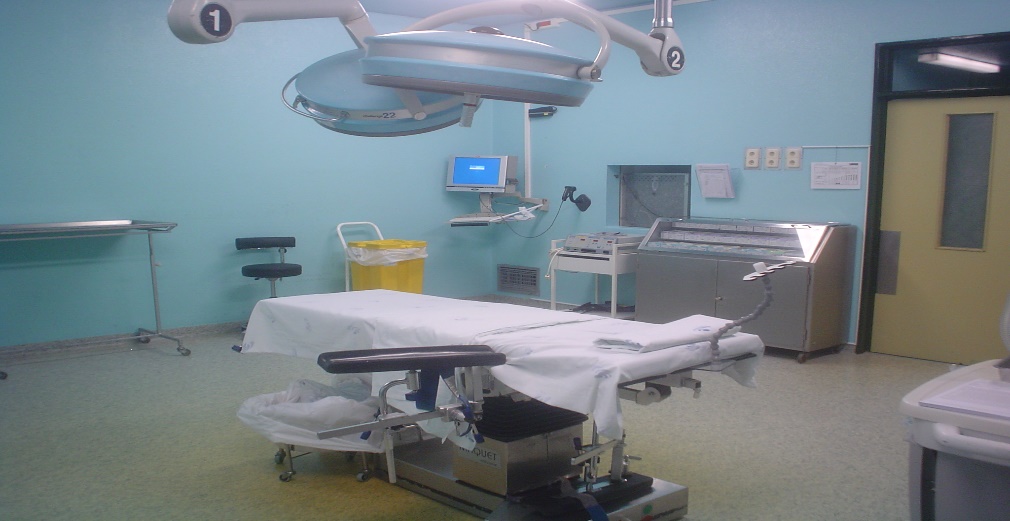 Figure 1 - operating roomTable If any aspect of the manuscript preparation is not referred, authors can ask for more details by using the following email address: sho2019@sposho.ptThe above material should be with the editor before the deadline for submission. Any material received too late will not be published. The articles will be published on a printed proceedings book. For more information, visit the “submission” section of the event website at https://www.sposho.pt/sho-2019/  abcA334351B479C191611